ήξερες ότι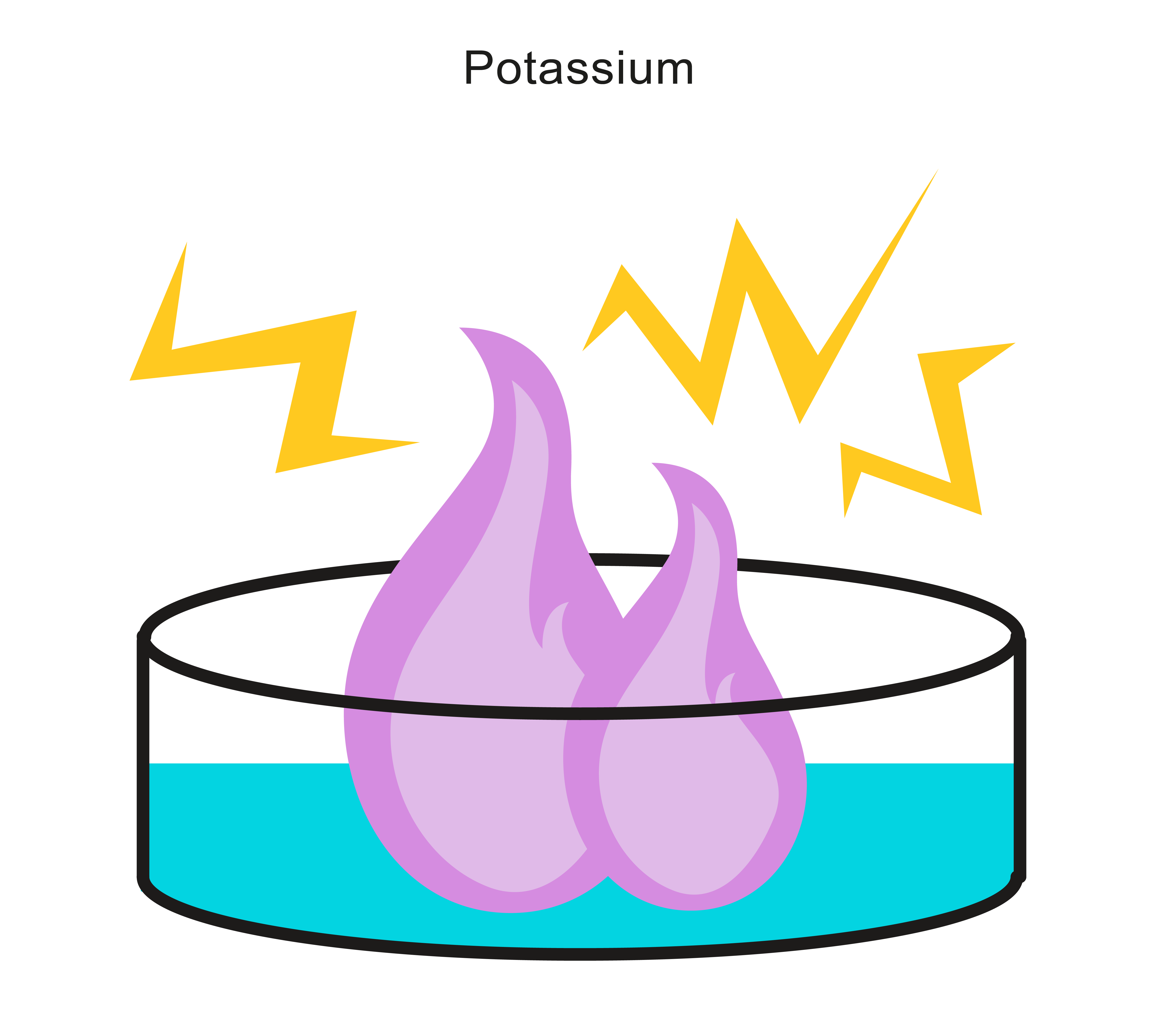 